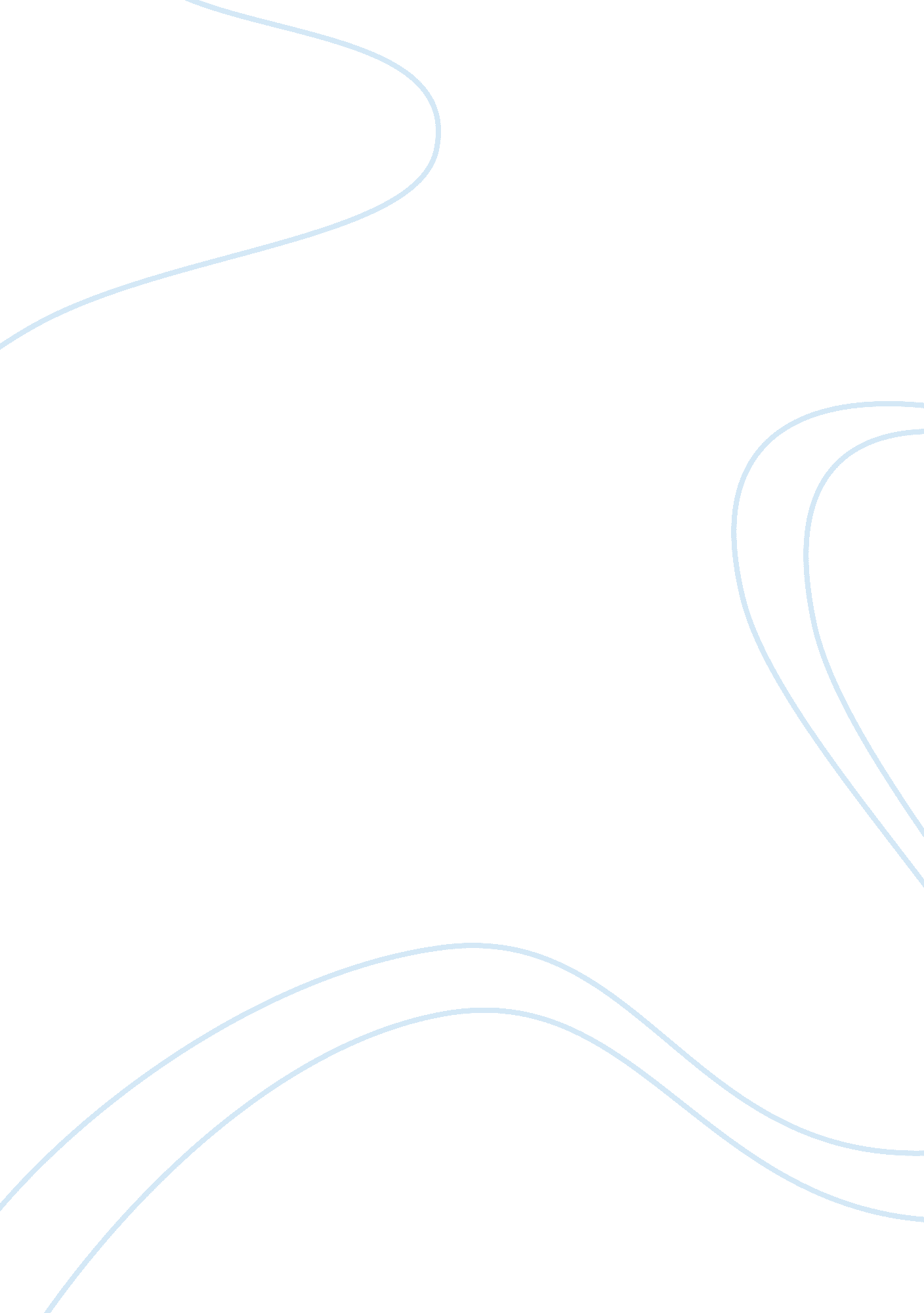 Reflection journal essay sampleLife, Emotions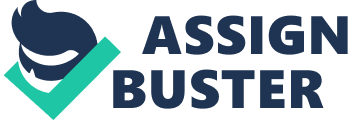 Module 1: Driving is Your Responsibility: 
Please answer the following questions in complete sentences using proper spelling and grammar: Complete the K-W-L information below. K- What you Know List two things you know about driving. 1. Driving is a privelege. 2. Always focus on signs and signals. W—What you Want to know List two things you want to know about driving. 1. How to focus on the road without dosing off. 2. How to control your anger when someone cuts you off on the road. L—What you Learned Identify at least two new things you learned from Module One. 1. Don’t have anything in your ear while driving. 
2. Always stay calm while driving. Do you already have your learners permit? Yes or No – NO Module 2: The Driver: 
Please answer the following questions: Aha Moments: Aha moments are times when you have been reading something and the text suddenly makes sense or becomes clear to you. Please use complete sentences and proper spelling and grammar. Describe three aha moments that you had as you worked through Module Two. How will this information affect you as a driver now and in the future? (2-3 sentences) OR 
If you did not have any ‘ aha’ moments, answer the questions below in complete sentences using proper spelling and grammar: List three characteristics of ‘ at risk’ drivers. 
1. Impacient 
2. Aggressive 
3. Impulsive 
List three characteristics of safe drivers. 
1. Calm 
2. Careful 
3. Good descision makers 
List three driver errors that could cause a collision. 1. Poor judgement 2. Lack of self control 3. Emotional Outbursts How will this information affect you as a driver now and in the future? (2-3 sentences) Now that I know the difference between at risk drivers and safe drivers, I will try to control my judgement, self control, and emotions while driving. By doing this, I can lower my risks of getting into an accident. 